Dunton Bassett OSSR sites, LGS sites and Wildlife Sites Note the LGS sites are proposals only at Sept  2015Holbeck Drive, Broughton AstleyHarris Close, Broughton Astley Harris Close, Broughton AstleyWyvern Close, Broughton AstleyCroft Way, Broughton Astley Staton Road Amenity Green Space - Broughton AstleyCotton Close, Broughton AstleyTownsend Close, Broughton AstleyKiln Close, Broughton Astley Sitch Close, Broughton AstleyByre Crescent, Play Area - Broughton AstleyDevitt Way Green Space - Broughton AstleyDevitt Way (Community Facility) - Broughton AstleyHall Farm Crescent, Broughton AstleyColtsfoot Way / Clump Hill - Broughton AstleySpeedwell Drive, Broughton AstleyOrchid Place, Broughton Astley Coltsfoot Way / Clump Hill - Broughton Astley Broughton Lake Near Green spaceOrchid Place, Broughton AstleyColtsfoot Way / Clump Hill - Broughton AstleyFoxglove Close, Broughton AstleyDunton Road Natural Green Space - Broughton AstleyLegendAllotments at Dunton BassettNot recommended for LGS Designation Recommended for LGS designation Wildlife SitesOpen Space, Sport and Recreation  SitesOS MM BoundaryDESCTERM!!!!!!!!!!!!!!!!!!!!! CountyDistrict ElectoralWillow Pond Grassland (field pond)Willow Pond Grassland 2C ack Willow in field pond 2Willow Pond GrasslandLGS/DB/C - Wild Area nxt to Leicestershire Round FootpathAshby Magna Track and Embankment - Scrub Ashby Magna Track & Embankment - GrasslandLGS/DB/D - Parish Coucnil Field Dunton Bassett Football Ground - Dunton BassettParishLGS/DB/B - Primary School PlayinLgGFSie/DldB/A - Playground Dunton BassettSpring-fed marshy grassland Dunton BassettDunton Bassett Cricket Ground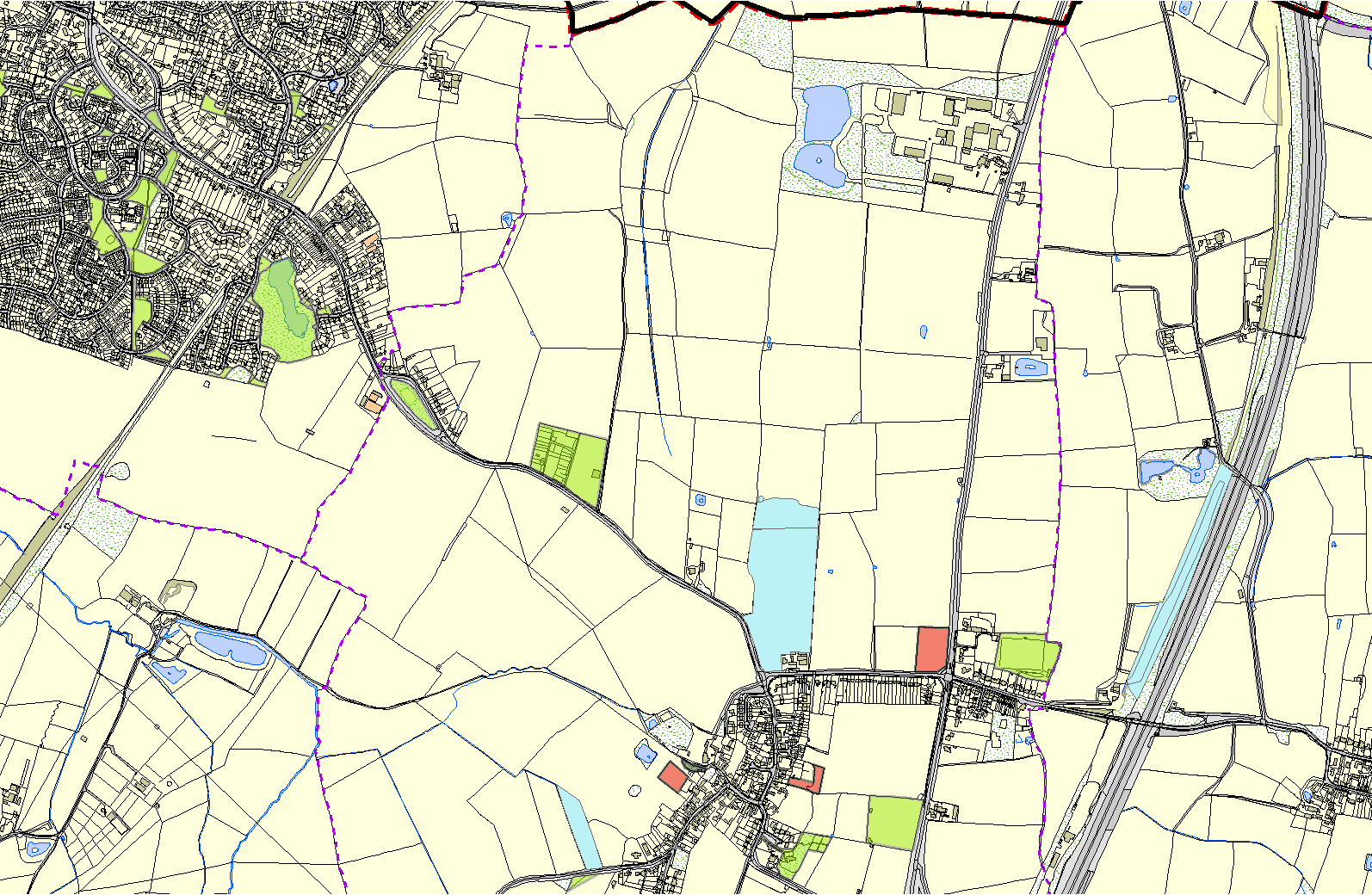 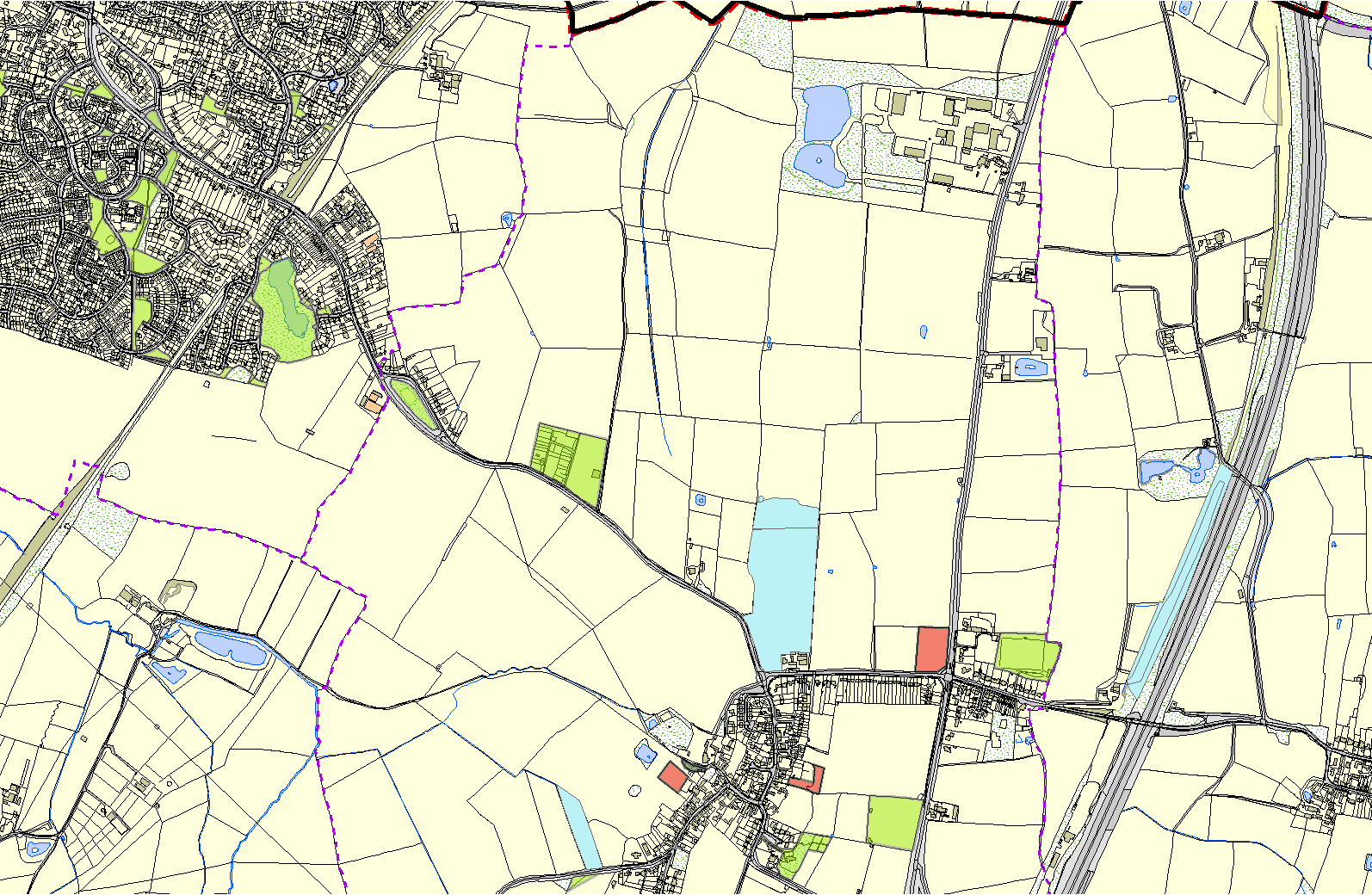 LGS/DB/EA-llLSittaleinLtsunCnhounrcthriyaanrgdle- Dunton BassettLand at Leire Lane - Dunton Bassett